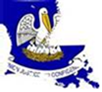 Louisiana Rehabilitation CouncilPublic Meeting NoticeThursday, January 28, 2021 at 9:00AM CDTThis meeting will be available via ZOOM and members of the public are encouraged to provide comments to nmiller@lwc.la.gov and/or the ZOOM chat function.Join from PC, MAC, Linux, iOS or Android:https://zoom.us/j/98070829296?pwd=N2ZqWkxUcmp2NzZpVU1qS2tOWHhFdz09Password: Council			Meeting ID: 980 7082 9296Telephone Dial: 877 369 0926 (US Toll-free)Please place your phone on mute to ensure there is minimal feedbackwhen all phone lines have to be opened during the call.Thursday, January 28, 20218:30 a.m.	Executive Committee Meeting9:00 a.m.	Call LRC Meeting to Order Welcome, Roll Call, and Establish QuorumIntroductions Motivational Minute Review of November 2020 minutes9:15 a. m.	Old BusinessMembers Orientation 9:30 a.m.	Public Comment9:35 a.m. 	PresentationLRS Consumer Story 9:50 a.m.	ReportsLRS Director’s ReportChair’s Report           10:30 a.m.        New Business			LRC Planning Committee - Annual Goals & ObjectivesGateway Project (Transition Committee)Vocational Exploration for Adults with Disabilities (Eligibility & Planning Committee)Employer Awareness of LRS (Employment Committee) Nominations for Executive BoardAttorneys to serve as impartial hearing officerALL MEETINGS ARE PUBLIC FORUMS.  AGENDA SUBJECT TO CHANGE.Public comment is limited to 5 minutes per person as time permits.To request accommodation (e.g. interpreter) contact:Nicole Miller, Program Coordinator at (225) 295-8950 or 800-737-2958 prior to the meeting.Louisiana Rehabilitation Council           11:00 a.m.        Standing Committees TransitionEligibility & Planning Employment            11:20 a.m.	Reports Client Assistance Program (CAP)Individuals with Disabilities Education Act (IDEA) State Independent Living Council (SILC) Workforce Investment Council (WIC)	             11:40 a.m.	  Future General Committee Meetings will be April 29, 2021,   July 29, 2021, October 28, 2021, and January 20, 2022          11:45 p.m.	  AdjournALL MEETINGS ARE PUBLIC FORUMS.  AGENDA SUBJECT TO CHANGE.Public comment is limited to 5 minutes per person as time permits.To request accommodation (e.g. interpreter) contact:Nicole Miller, Program Coordinator at (225) 295-8950 or 800-737-2958 prior to the meeting.